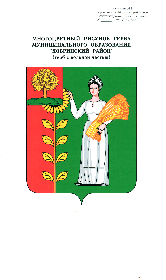 КОНТРОЛЬНО-СЧЁТНАЯ КОМИССИЯДОБРИНСКОГО МУНИЦИПАЛЬНОГО РАЙОНАЛИПЕЦКОЙ ОБЛАСТИ РОССИЙСКОЙ ФЕДЕРАЦИИРАСПОРЯЖЕНИЕ04.05.2018                                                                                                                                 № 17-рп.ДобринкаО внесении изменений в распоряжение от 23.03.2018г. №9-рВ целях принятия мер, направленных на обеспечение выполнения обязанностей, предусмотренных Федеральным законом Российской Федерации от 27 июля 2006 года № 152-ФЗ «О персональных данных», в том числе выполнения требований к защите персональных данных, установленных постановлением Правительства Российской Федерации от 1 ноября 2012 года № 1119 «Об утверждении требований к защите персональных данных при их обработке в информационных системах персональных данных» и принятием мер по обеспечению безопасности персональных данных, предусмотренных постановлением Правительства Российской Федерации от 15 сентября 2008 года № 687 «Об утверждении Положения об особенностях обработки персональных данных, осуществляемой без использования средств автоматизации», постановлением Правительства Российской Федерации от 21 марта 2012 года № 211 «Об утверждении перечня мер, направленных на обеспечение выполнения обязанностей, предусмотренных Федеральным законом «О персональных данных» и принятыми в соответствии с ним нормативными правыми актами, операторами, являющимися государственными или муниципальными органами»: 1. Внести изменения в распоряжение Контрольно-счетной комиссии Добринского муниципального района от 23.03.2018г. №9-р «Об утверждении перечня должностей сотрудников, допущенных к персональным данным, и должностей, замещение которых предусматривает осуществление обработки персональных данных»:1.1. В приложении к распоряжению №9-р от 02.03.2018г. в п.2 слова «администрации Добринского муниципального района» заменить на «управления финансов администрации Добринского муниципального района».2. Контроль за исполнением настоящего распоряжения оставляю за собой.Председатель Контрольно-счётнойкомиссии Добринского муниципальногорайона                                                                                                                             Н.В.Гаршина